ΑΙΤΗΣΗΥΠΟΒΟΛΗΣ ΥΠΟΨΗΦΙΟΤΗΤΑΣ ΓΙΑ ΤΗΝ ΕΚΛΟΓΗ ΔΙΕΥΘΥΝΤΗ ΤΟΜΕΑ _________ ΤΟΥ ΤΜΗΜΑΤΟΣ ΕΠΙΣΤΗΜΗΣ ΦΥΣΙΚΗΣ ΑΓΩΓΗΣ ΚΑΙ ΑΘΛΗΤΙΣΜΟΥ ΜΕ ΕΔΡΑ ΤΗ ΘΕΣΣΑΛΟΝΙΚΗ ΤΗΣ ΣΧΟΛΗΣ ΕΠΙΣΤΗΜΩΝ ΦΥΣΙΚΗΣ ΑΓΩΓΗΣ ΚΑΙ ΑΘΛΗΤΙΣΜΟΥΕΛΛΗΝΙΚΗ ΔΗΜΟΚΡΑΤΙΑ    ΣΧΟΛΗ ΕΠΙΣΤΗΜΩΝ ΦΥΣΙΚΗΣ ΑΓΩΓΗΣ ΚΑΙ ΑΘΛΗΤΙΣΜΟΥΤΜΗΜΑ ΕΠΙΣΤΗΜΗΣ ΦΥΣΙΚΗΣ ΑΓΩΓΗΣ ΚΑΙ ΑΘΛΗΤΙΣΜΟΥΓραμματείαΠληροφορίες: Μπακιρτζόγλου Π.Τηλ :    2310 99 1602Γυάλινο Κτήριο: 1ος όρ., Εγκαταστάσεις Θέρμης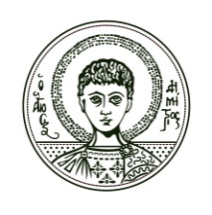     ΣΧΟΛΗ ΕΠΙΣΤΗΜΩΝ ΦΥΣΙΚΗΣ ΑΓΩΓΗΣ ΚΑΙ ΑΘΛΗΤΙΣΜΟΥΤΜΗΜΑ ΕΠΙΣΤΗΜΗΣ ΦΥΣΙΚΗΣ ΑΓΩΓΗΣ ΚΑΙ ΑΘΛΗΤΙΣΜΟΥΓραμματείαΠληροφορίες: Μπακιρτζόγλου Π.Τηλ :    2310 99 1602Γυάλινο Κτήριο: 1ος όρ., Εγκαταστάσεις ΘέρμηςΑΡΙΣΤΟΤΕΛΕΙΟ    ΣΧΟΛΗ ΕΠΙΣΤΗΜΩΝ ΦΥΣΙΚΗΣ ΑΓΩΓΗΣ ΚΑΙ ΑΘΛΗΤΙΣΜΟΥΤΜΗΜΑ ΕΠΙΣΤΗΜΗΣ ΦΥΣΙΚΗΣ ΑΓΩΓΗΣ ΚΑΙ ΑΘΛΗΤΙΣΜΟΥΓραμματείαΠληροφορίες: Μπακιρτζόγλου Π.Τηλ :    2310 99 1602Γυάλινο Κτήριο: 1ος όρ., Εγκαταστάσεις ΘέρμηςΠΑΝΕΠΙΣΤΗΜΙΟΘΕΣΣΑΛΟΝΙΚΗΣ    ΣΧΟΛΗ ΕΠΙΣΤΗΜΩΝ ΦΥΣΙΚΗΣ ΑΓΩΓΗΣ ΚΑΙ ΑΘΛΗΤΙΣΜΟΥΤΜΗΜΑ ΕΠΙΣΤΗΜΗΣ ΦΥΣΙΚΗΣ ΑΓΩΓΗΣ ΚΑΙ ΑΘΛΗΤΙΣΜΟΥΓραμματείαΠληροφορίες: Μπακιρτζόγλου Π.Τηλ :    2310 99 1602Γυάλινο Κτήριο: 1ος όρ., Εγκαταστάσεις Θέρμης    ΣΧΟΛΗ ΕΠΙΣΤΗΜΩΝ ΦΥΣΙΚΗΣ ΑΓΩΓΗΣ ΚΑΙ ΑΘΛΗΤΙΣΜΟΥΤΜΗΜΑ ΕΠΙΣΤΗΜΗΣ ΦΥΣΙΚΗΣ ΑΓΩΓΗΣ ΚΑΙ ΑΘΛΗΤΙΣΜΟΥΓραμματείαΠληροφορίες: Μπακιρτζόγλου Π.Τηλ :    2310 99 1602Γυάλινο Κτήριο: 1ος όρ., Εγκαταστάσεις Θέρμης